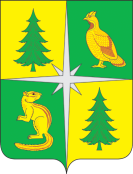 РОССИЙСКАЯ ФЕДЕРАЦИЯ              ИРКУТСКАЯ ОБЛАСТЬАДМИНИСТРАЦИЯ ЧУНСКОГО РАЙОНАПостановление23.12.2014                                            р.п. Чунский                               № 131О внесении дополнений в реестр субъектов малого и среднего предпринимательства- получателей поддержкиРуководствуясь  Федеральным законом «О развитии малого и среднего предпринимательства в Российской Федерации» от 24.07.2007 года № 209-ФЗ (в редакции от28.12.2013 года), постановлением Правительства Российской Федерации «Об утверждении Положения о ведении реестров субъектов малого и среднего предпринимательства- получателей поддержки и о требованиях к технологическим, программным, лингвистическим, правовым и организационным средствам  обеспечения пользования указанными реестрами» от 06.05.2008 года № 358, статьями 38,50 Устава Чунского районного муниципального образования, в соответствии с постановлением администрации Чунского района «Об утверждении административного регламента «Формирование и ведение реестра субъектов малого и среднего предпринимательства в Чунском районе-получателей поддержки» от 29.03.2013 года № 321.Включить в реестр субъектов малого и среднего предпринимательства Чунского района - получателей поддержки, индивидуальных предпринимателей, получивших субсидии  на поддержку начинающих- гранты начинающим субъектам малого и среднего предпринимательства на создание собственного бизнеса в 2014 году :-Бакулину Татьяну Васильевну            - Брагину Марину Витальевну            - Гурского Сергея Ивановича            - Пастухова Павла Андреевича       2.Опубликовать настоящее постановление в средствах массовой информации и разместить на официальном сайте администрации Чунского района.3. Контроль за исполнением настоящего постановленияоставляю за собой.Исполняющий обязанности главы администрации Чунского района                                                                 А.В.Емелин